Join the action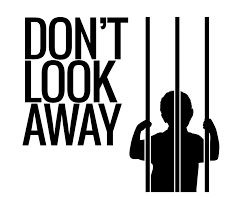 Place      day       time                      organised by  Release and resettle Australia’s refugees8 YEARS of TRAUMA and SHAME MUST END
Let them call Australia HOME 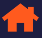 